 GISBORNE PRESBYTERIAN PARISHWELCOME TO MATAWHERO CHURCH 4 December 2022				Advent 2Service of Second Sunday of Advent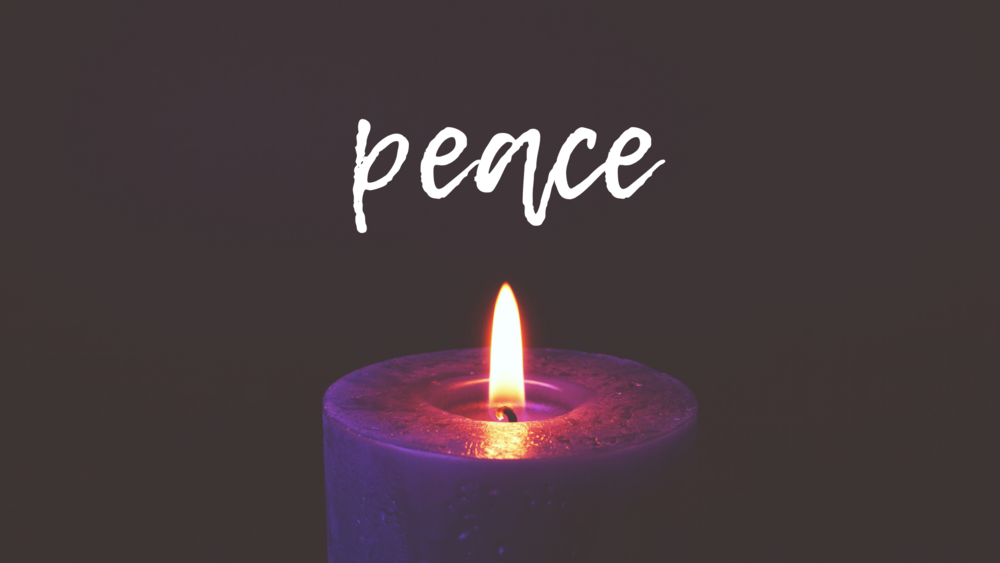 Minister:   Rev Jin SookReader: Paulina Melief  Director of Music:  Catherine MacdonaldWe gather together as the people of GodKia Ora, Talofa, Bula, Shalom, Dobry den and Annyeong-haseyoGreetings with news and notices Call to Worship In this season of prophecy, promise, and preparation, we come to be renewed and refreshed. We come to be inspired by stories of a messiahwho will change the world—and change us.We come to listen for words of hope and joy,promise and challenge.We come with open ears, open minds,and open hearts. We come to receive the blessings God has in store for us in this season of waiting.Come! Let us worship our God—the One who brings all things to fulfillment.Lighting the Advent candle of PeaceRead the partner story - Omar worries about having enough water for her family and animals…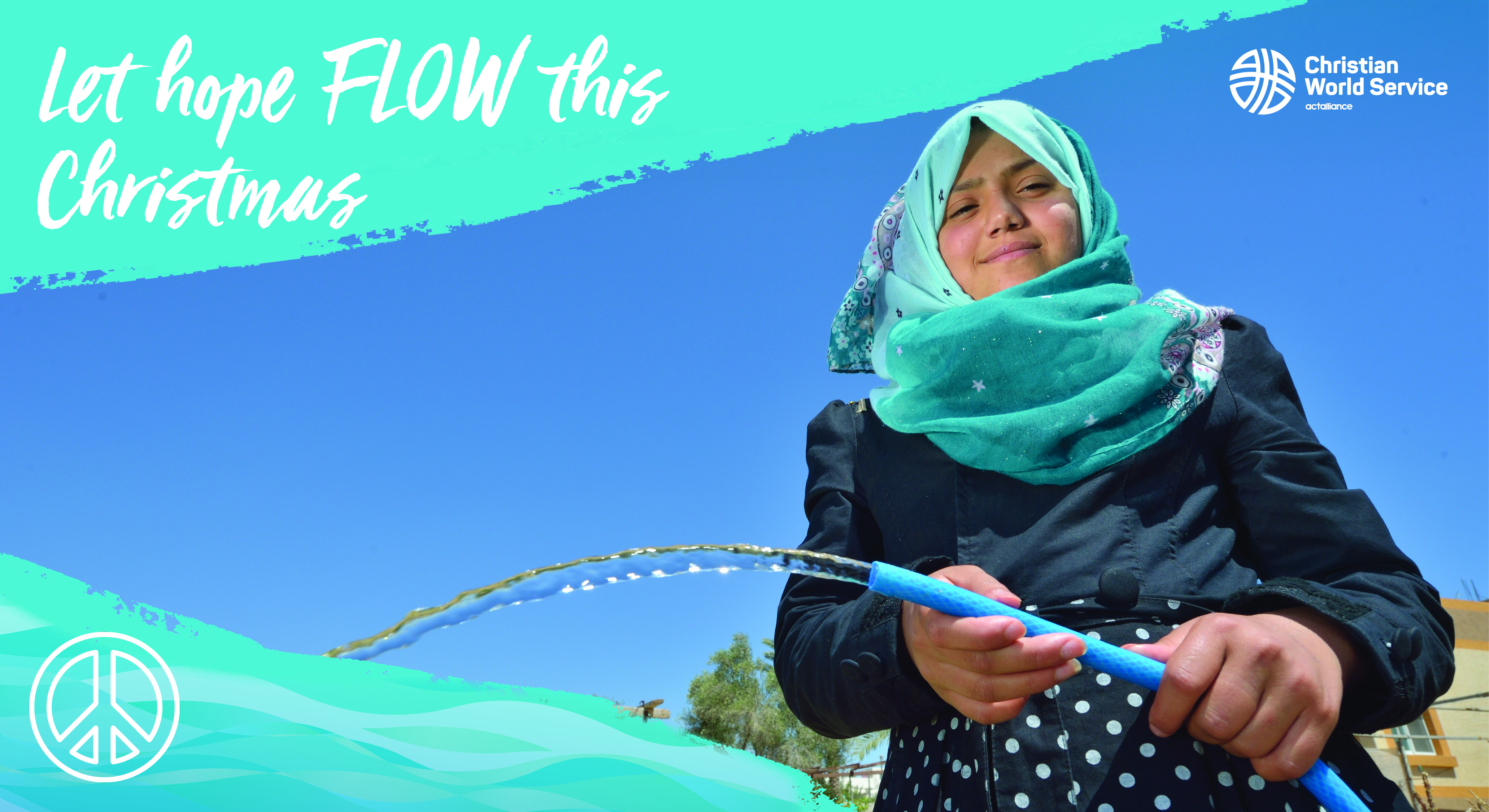 …In this climate crisis, we stand with people in need of water justice. Together we join with others to make peace.Light the candleTogether: God of peace and gentleness;May we be peacemakers so that all people have opportunities for fullness of life.  Give us strength to offer peace to our world in word and in action.We pray in Jesus’ name. AmenWe sing – On Jordan’s bank the Baptist’s cry, CH4 334 (CH3 208), vv 1-5On Jordan’s bank the Baptist’s cryannounces that the Lord is nigh;awake and hearken for he bringsglad tidings of the King of kings.Then cleansed be every heart from sin;make straight the way for God within;prepare we in our hearts a home,where such a mighty Guest may comeFor you are our salvation, Lord,our refuge and our great reward;without your grace we waste away,like flowers that wither and decay.Stretch out your hand, to heal our sore,and make us rise to fall no more;once more upon your people shine,and fill the world with love divine.All praise to you, eternal Son,whose advent has our freedom won,whom with the Father we adore,and Holy Spirit evermorePrayers Reading Matthew 3:1-12Sermon – Waiting for peace in Advent(Followed by time for reflection)Prayers of IntercessionOffering We sing – The servant song, WB 68, vv1-5[COMMUNION]Liturgy BWe sing - O come, O come, Emmanuel, CH4 273 (CH3 165), vv1-5O Come, O come, Emmanuel,and ransom captive Israel,that mourns in lonely exile hereuntil the Son of God appear.Rejoice! Rejoice! EmmanuelShall come to thee, O Israel.O Come, O Come, thou Lord of might,Who to thy tribes, on Sinai’s height,in ancient times didst give the lawin cloud and majesty and awe:Rejoice! Rejoice! EmmanuelShall come to thee, O Israel.O Come, thou Rod of Jesse, freethine own from Satan’s tyranny;from depths of hell thy people save,and give them victory o’er the grave:Rejoice! Rejoice! EmmanuelShall come to thee, O Israel.O come, thou Key of David, come,and open wide our heavenly home;make safe the way that leads on high,and close the path to misery:Rejoice! Rejoice! EmmanuelShall come to thee, O Israel.O come, thou Dayspring, come and cheerour spirits by thine advent here;disperse the gloomy clouds of night,and death’s dark shadow put to flight:Sending The GraceKia tau ki a tātou katoa
Te atawhai o tō tātou Ariki, a Ihu Karaiti Me te aroha o te Atua
Me te whiwhingatahitanga, Ki te wairua tapu
Ake, ake, ake
Amine The Grace of our Lord Jesus Christ, the love of God and the fellowship of the Holy Spirit be with us all, now and forever.Sing: AMENx3 CH4#819